Sample CIPA-CompliantInternet Safety PolicyNote:  The following Internet Safety Policy was developed by E-Rate Central solely to address  the  basic  policy  compliance  requirements  of  CIPA  and  NCIPA  for  E-rate funding. Libraries adopting new or revised Internet policies may wish to expand or modify the sample policy language (as suggested in the accompanying Primer) to meet broader policy objectives and local needs. Neither the FCC nor the SLD has established specific standards for a CIPA-compliant Internet Safety Policy and neither has reviewed, much less endorsed, this sample policy.Internet Safety PolicyFor <Library>IntroductionIt  is  the  policy  of  < Library>  to:  (a)  prevent  user  access  over  its computer network to, or transmission of, inappropriate material via Internet, electronic mail, or other forms of direct electronic communications; (b) prevent unauthorized access and other unlawful online activity; (c) prevent unauthorized online disclosure, use, or dissemination of personal identification information of minors; and (d) comply with the Children’s Internet Protection Act [Pub. L. No. 106-554 and 47 USC 254(h)].DefinitionsKey terms are as defined in the Children’s Internet Protection Act.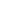 Access to Inappropriate MaterialTo the extent practical, technology protection measures (or “Internet filters”) shall be used to block or filter Internet, or other forms of electronic communications, access to inappropriate information.Specifically, as required by the Children’s Internet Protection Act, blocking shall be applied to visual depictions of material deemed obscene or child pornography, or to any material deemed harmful to minors.Subject to staff supervision, technology protection measures may be disabled for adults or, in the case of minors, minimized only for bona fide research or other lawful purposes.Inappropriate Network UsageTo the extent practical, steps shall be taken to promote the safety and security of users of the <Library> online computer network when using electronic mail, chat rooms, instant messaging, and other forms of direct electronic communications.Specifically, as required by the Children’s Internet Protection Act, prevention ofinappropriate  network  usage  includes:  (a)  unauthorized  access,  including  so-called‘hacking,’  and  other  unlawful  activities;  and  (b)  unauthorized  disclosure,  use,  anddissemination of personal identification information regarding minors.Education, Supervision and MonitoringIt shall be the responsibility of all members of the <Library> staff to educate, supervise and monitor appropriate usage of the online computer network and access to the Internet in accordance with this policy, the Children’s Internet Protection Act, the Neighborhood Children’s Internet Protection Act, and the Protecting Children in the 21st Century Act.Procedures for the disabling or otherwise modifying any technology protection measures shall be the responsibility of <Title> or designated representatives.AdoptionThis Internet Safety Policy was adopted by the Board of <Library> at a public meeting, following normal public notice, on <Month, Day, Year>.